Home LearningMaths Year 1:Today we are continuing to learn about measuring using ‘Standard Units.’Please watch this video: https://vimeo.com/510394371Activity:1. 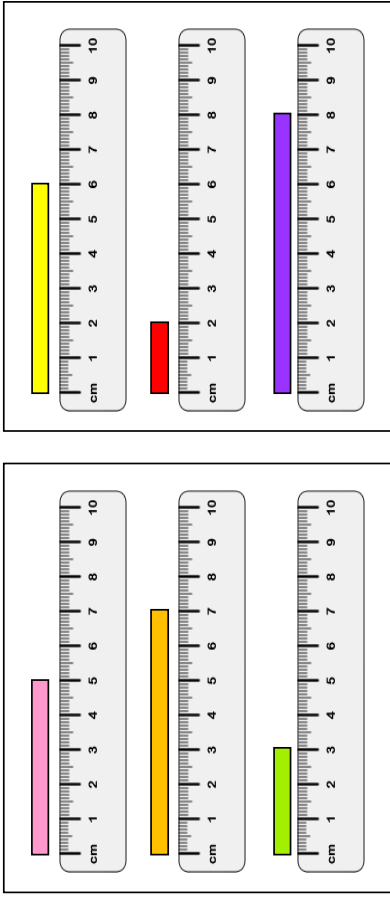 a) b) 2. Can you draw an object that measures 5cm? You can either do this on the ruler below or draw your own 5cm line to draw your object on. Remember: Make sure you count the lines to check that it is 5cm. 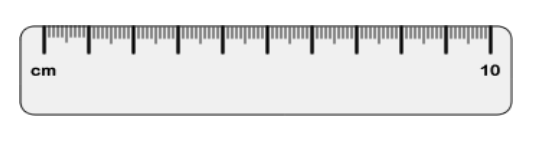 3. Mark each cm on the ruler starting with 0. 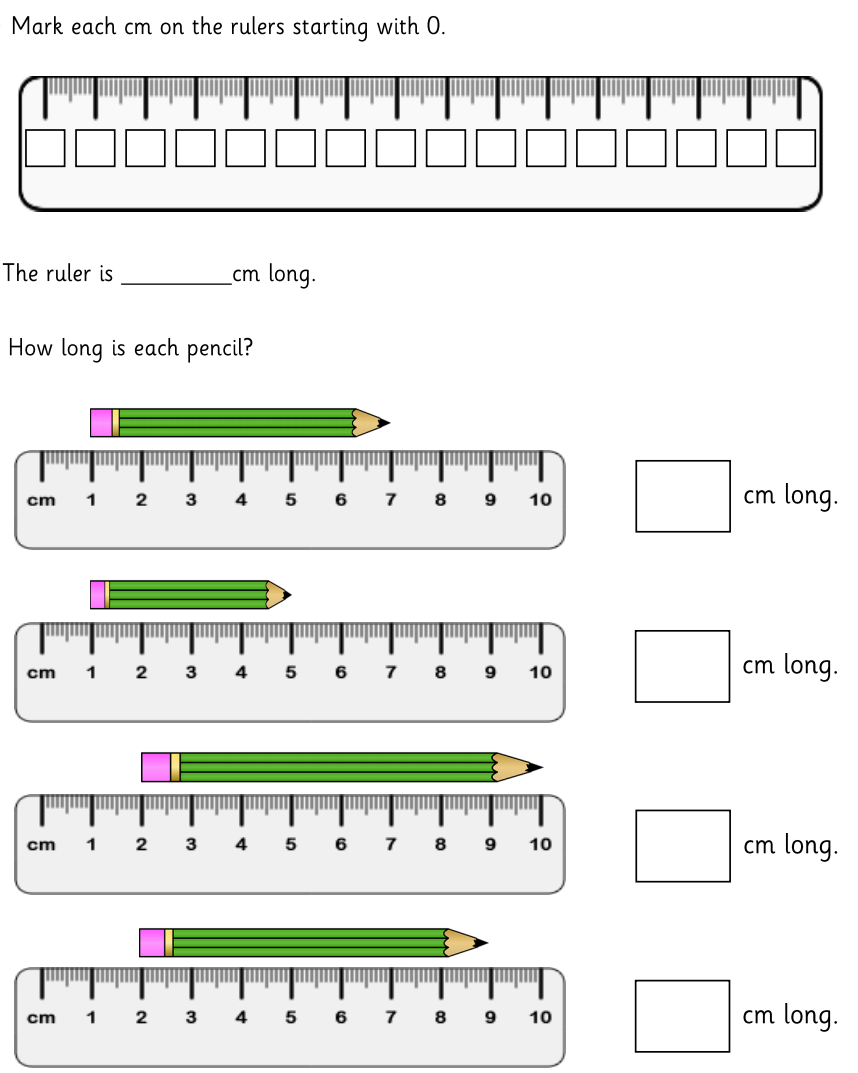 The ruler is ____________ cm long. 4. How long is each pencil?a) b) c)d) Year 2:  Today we are going to be measuring length using the four operations. Please watch the video below to find out more: https://www.youtube.com/watch?v=L_z08zhq5_4Activity:1. Eva has a toy car and a toy truck. The toy car is 12 cm long. The toy truck is 7 cm longer than the toy car. How long is the toy truck?        _________________ cmWhat is the total length of both toys together?  ___________  cm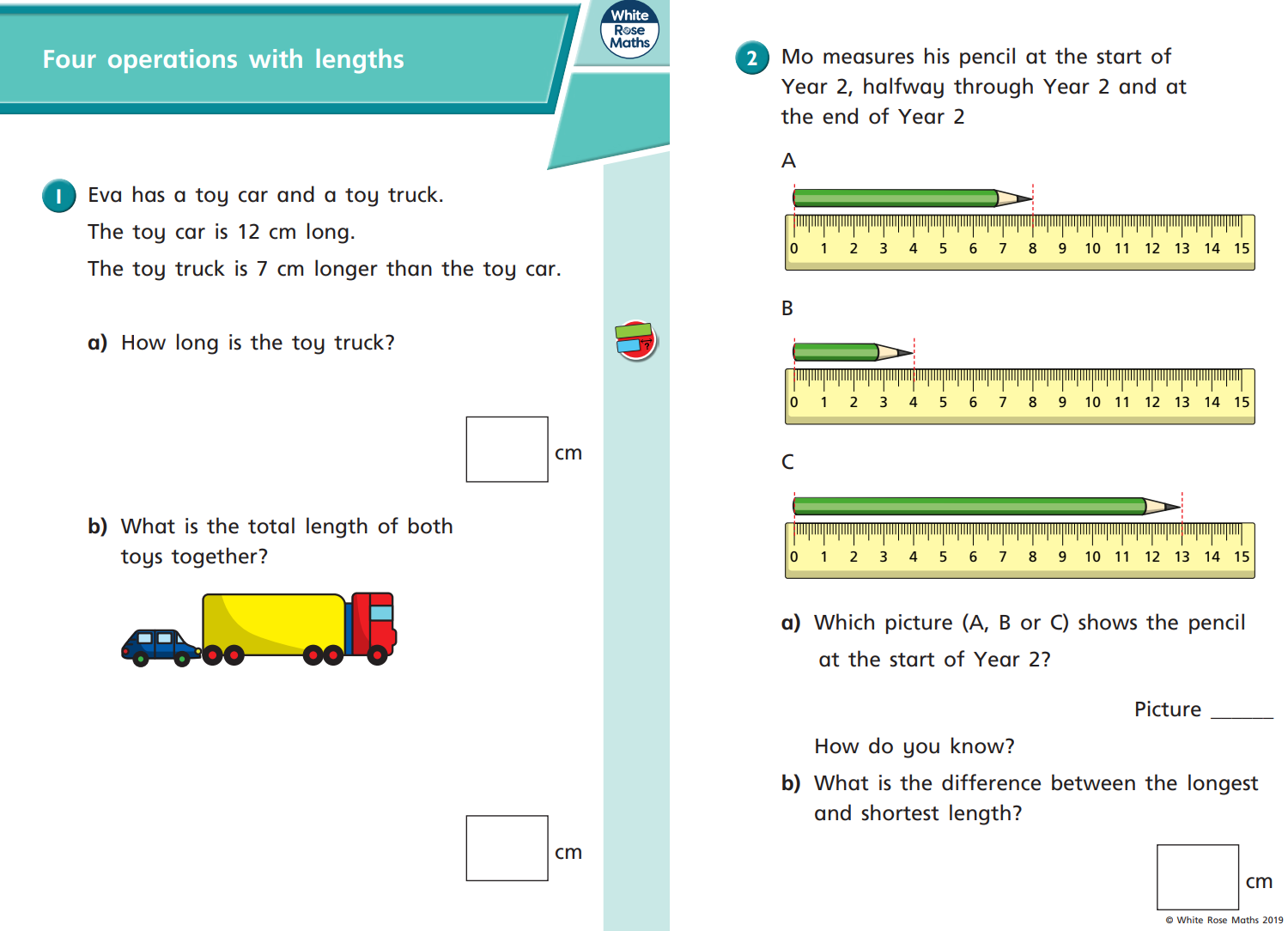 Can you show it as a bar model?2. Mo measures his pencil at the start of Year 2, halfway through Year 2 and at the end of YearWhich picture shows the pencil at the start of Year 2?       __________.How do you know? ____________________________________________________________________________________________________What is the difference between the longest and the shortest length? ____________________  cm.3. Jack, Teddy and Aisha buy cards for Dora’s birthday. 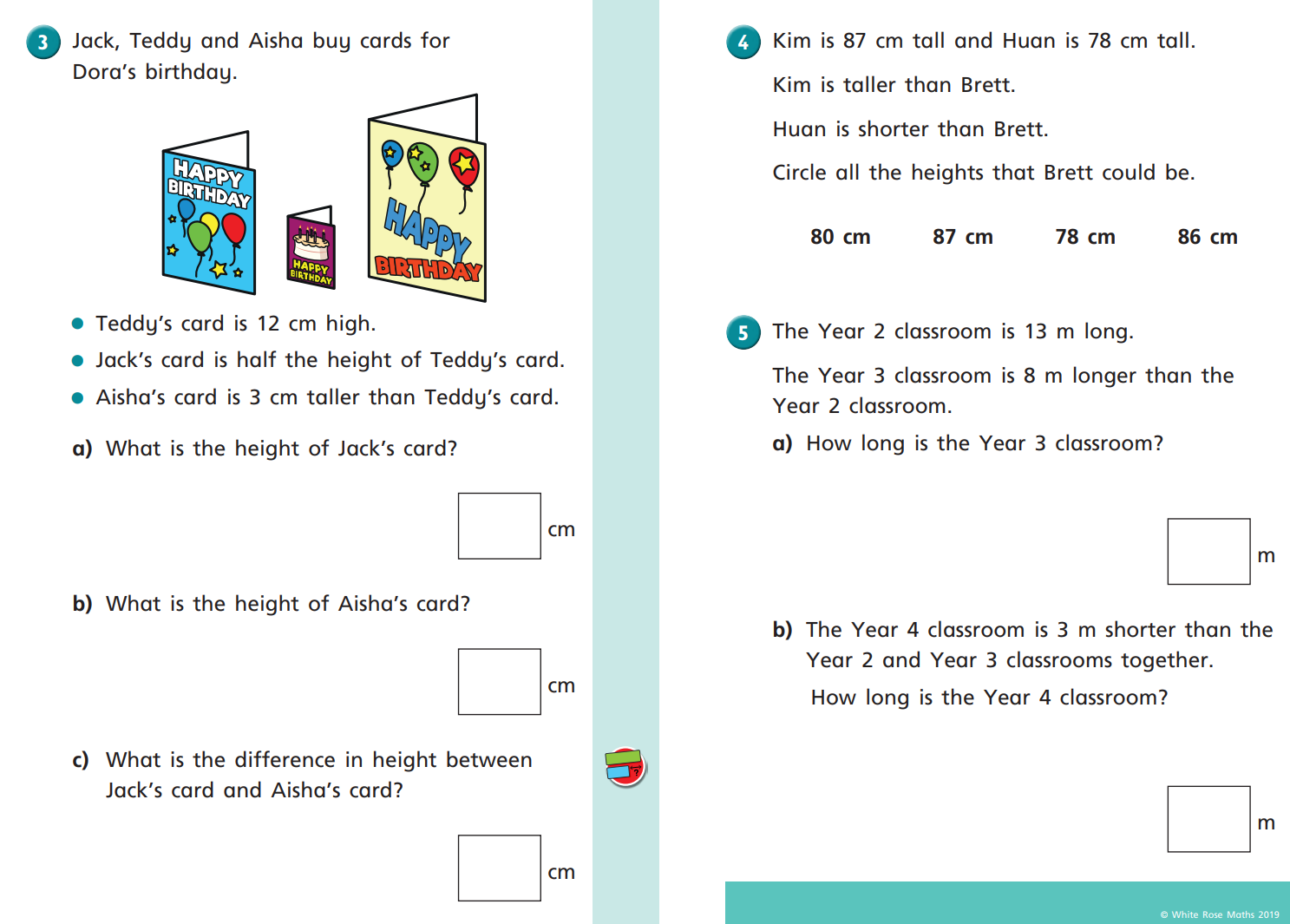 Teddy’s card is 12 cm high. Jack’s card is half the height of Teddy’s card. Aisha’s card is 3 cm taller than Teddy’s card. What is the height of Jack’s card?  _________________ cmWhat is the height of Aisha’s card? __________________ cmWhat is the difference in height between Jack’s card and Aisha’s card? ______________ cm 4. Kim is 87 cm tall and Huan is 78 cm tall. Kim is taller than Brett. Huan is shorter than Brett. Circle all the heights that Brett could be: Challenge: 1. The Year 2 classroom is 13 m long. The Year 3 classroom is 8 m longer than the Year 2 classroom. How long is the Year 3 classroom?   ______ m The Year 4 classroom is 3 m shorter than the Year 2 and Year 3 classrooms together. How long is the Year 4 classroom?  __________ m 2. A train is 20 m long. A car is 15 m shorter than the train. A bike is 2 m shorter than the car. Calculate the length of the car. Calculate the length of the bike. How much longer is the train than the bike?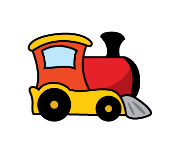 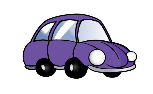 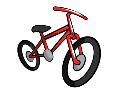 80 cm 87 cm 78 cm 86 cm 